			Ansökan ska vara oss tillhanda senast  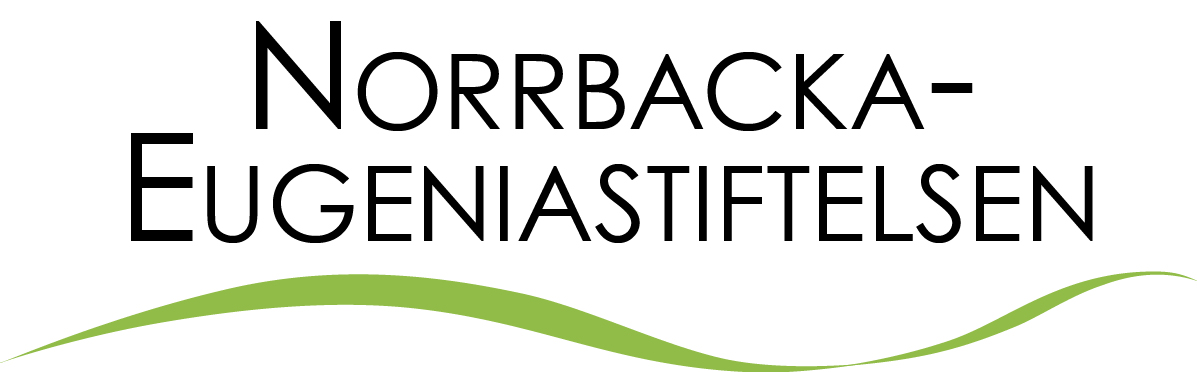 Box 90337, 120 25 Stockholm  		den 28 februari 2023 per vanlig post08-751 18 29, info@norrbacka-eugenia.se				                 www.norrbacka-eugenia.se			Läs igenom informationen på baksidan!INFORMATIONNorrbacka-Eugeniastiftelsen beviljar bidrag till personer som har varaktig fysisk rörelsenedsättning som inte beror på normalt åldrande. Barn och ungdomar har företräde. Personer med enbart annan funktionsnedsättning är inte berättigade till bidrag. Personer bosatta i Skåne hänvisas till Stiftelsen för bistånd åt rörelsehindrade i Skåne.Till ansökan ska ett intyg från läkare, fysioterapeut/sjukgymnast eller arbetsterapeut som anger diagnos, rörelsenedsättningens art och omfattning bifogas. Intyget ska vara daterat och underskrivet 
och inte äldre än två år. Sökanden ska även bifoga eget brev som närmare beskriver behovet av det man söker bidrag till.Bidrag beviljas till ändamål som har samband med rörelsenedsättningen och syftar till att underlätta boende, fritidsaktiviteter och social delaktighet och därigenom höjer livskvalitén. Bidrag avser inte att täcka totalkostnad.Bidrag kan sökas till exempelvis Körkortsutbildning, fordonDator, mobiltelefon, läsplattaAnpassad möbel, vitvara/hushållsmaskinCykel, träningsredskapRekreationsresaBidrag kan beviljas högst tre gånger under en period på fem år. Därefter måste det gå ett år innan man kan söka igen. Bidragens storlek och fördelning beror dels på tillgängliga medel, dels på antalet ansökningar. För att kunna beviljas bidrag till bil ska möjligheten att få statligt bilstöd undersökts/ sökts från Försäkringskassan och ansökan avslagits (kopia på avslag och körkort ska bifogas ansökan). Ansökan om bidrag till körkortsutbildning ska innehålla uppgift om vilka eventuella anpassningsbehov man har, t.ex. automatväxellåda, handreglage för gas och broms eller omfattande anpassning av fordon som erbjuds på vissa trafikskolor. Bidrag beviljas inte om den taxerade inkomsten är högre än fyra prisbasbelopp, 210 000 kr (ensamstående). Tillägg kan göras med ett prisbasbelopp (52,500 kr) för varje person boende i hushållet. Kopia på ”Besked om årlig beskattning för inkomstår 2021” (ej deklaration) för sökande och maka/make/ sambo ska bifogas ansökan. Även inkomstuppgift för 2022 ska styrkas med kopia på preliminär kontrolluppgift.Stiftelsen beviljar inte bidrag till kostnader för t.ex. rehabilitering, tandvård, läkarvård, sjukgymnastik, olika behandlingar, medicin, glasögon, kläder, skor, tv, kyl o frys, dammsugare, spis, reparationer,installationer och service. Stiftelsen beviljar inte heller allmänt ekonomiskt stöd eller bidrag retroaktivt.Stiftelsen kan komma att samråda om ansökan med andra stiftelser.Besked om bidrag beviljats eller ej meddelas skriftligen i slutet av maj 2023. Beviljat bidrag utbetalas i efterhand mot skriftlig rekvisition där kostnad ska styrkas.  Se till att fylla i ansökan korrekt. Ansökan behandlas inte om blanketten är ofullständigt ifylld, omintyg från läkare/fysioterapeut/arbetsterapeut, eget brev samt styrkta inkomstuppgifter saknas.Information enligt dataskyddsförordningen GDPR
Personuppgifter som du lämnar i denna ansökan eller som registreras i övrigt inom ramen för ansökningsförfarandet, behandlas av den personuppgiftsansvarige, Norrbacka-Eugeniastiftelsen, för att administrera ansökningsförfarandet. 
Uppgifter som vi samlar in och registrerar är namn, personnummer, adress, telefonnummer, ekonomiska förhållanden, rörelsenedsättning/sjukdomsbild och den som eventuellt företräder sökanden. 
I övrigt hänvisas till stiftelsens integritetspolicy på hemsidan, www.norrbacka-eugenia.se Genom underskrift på blanketten godkänner du att sådana uppgifter behandlas för det ändamål som angivits ovan. Sökandens namnSökandens namnSökandens namnSökandens namnSökandens namnPersonnummerPersonnummerPersonnummerBostadsadressBostadsadressBostadsadressBostadsadressBostadsadressBostadsadressPostnummerPostnummerPostortPostortPostortTelefon dagtidTelefon dagtidTelefon dagtidTelefon dagtidTelefon dagtidCivilstånd□  Gift/sambo              □ EnsamståendeCivilstånd□  Gift/sambo              □ EnsamståendeCivilstånd□  Gift/sambo              □ EnsamståendeCivilstånd□  Gift/sambo              □ EnsamståendeAntal hemmavarande barn/syskon(under 18 år)Antal hemmavarande barn/syskon(under 18 år)Antal hemmavarande barn/syskon(under 18 år)Antal hemmavarande barn/syskon(under 18 år)Vårdnadshavare, god man (för omyndig sökande)Vårdnadshavare, god man (för omyndig sökande)Vårdnadshavare, god man (för omyndig sökande)Vårdnadshavare, god man (för omyndig sökande)Vårdnadshavare, god man (för omyndig sökande)Vårdnadshavare, god man (för omyndig sökande)Vårdnadshavare, god man (för omyndig sökande)Vårdnadshavare, god man (för omyndig sökande)Rörelsenedsättning (diagnos, bifoga läkarintyg)Rörelsenedsättning (diagnos, bifoga läkarintyg)Rörelsenedsättning (diagnos, bifoga läkarintyg)Rörelsenedsättning (diagnos, bifoga läkarintyg)Rörelsenedsättning (diagnos, bifoga läkarintyg)Rörelsenedsättning (diagnos, bifoga läkarintyg)Rörelsenedsättning (diagnos, bifoga läkarintyg)Rörelsenedsättning (diagnos, bifoga läkarintyg)Ändamål för vilket bidrag söks (endast ett ändamål, bifoga eget brev)Ändamål för vilket bidrag söks (endast ett ändamål, bifoga eget brev)Ändamål för vilket bidrag söks (endast ett ändamål, bifoga eget brev)Ändamål för vilket bidrag söks (endast ett ändamål, bifoga eget brev)Ändamål för vilket bidrag söks (endast ett ändamål, bifoga eget brev)Ändamål för vilket bidrag söks (endast ett ändamål, bifoga eget brev)Ändamål för vilket bidrag söks (endast ett ändamål, bifoga eget brev)Ändamål för vilket bidrag söks (endast ett ändamål, bifoga eget brev)Totalkostnad krSöker bidrag krSöker bidrag krSöker bidrag krSöker bidrag krSöker bidrag krSöker bidrag krSöker bidrag krHar du fått/sökt bidrag för samma ändamål från annat håll?	□ Ja	□ NejOm ja, ange varifrån och beloppFör dig som söker bidrag till bil eller körkortsutbildning (se information på baksidan)Statligt bilstöd         □ Ja	□ Nej                                       Kommunalt mobilitetsstöd      □ Ja	□ NejTidigare utbildning/vård vid Eugeniahemmet (före 1/7 1972)           □ Ja	□ NejHar du fått/sökt bidrag för samma ändamål från annat håll?	□ Ja	□ NejOm ja, ange varifrån och beloppFör dig som söker bidrag till bil eller körkortsutbildning (se information på baksidan)Statligt bilstöd         □ Ja	□ Nej                                       Kommunalt mobilitetsstöd      □ Ja	□ NejTidigare utbildning/vård vid Eugeniahemmet (före 1/7 1972)           □ Ja	□ NejHar du fått/sökt bidrag för samma ändamål från annat håll?	□ Ja	□ NejOm ja, ange varifrån och beloppFör dig som söker bidrag till bil eller körkortsutbildning (se information på baksidan)Statligt bilstöd         □ Ja	□ Nej                                       Kommunalt mobilitetsstöd      □ Ja	□ NejTidigare utbildning/vård vid Eugeniahemmet (före 1/7 1972)           □ Ja	□ NejHar du fått/sökt bidrag för samma ändamål från annat håll?	□ Ja	□ NejOm ja, ange varifrån och beloppFör dig som söker bidrag till bil eller körkortsutbildning (se information på baksidan)Statligt bilstöd         □ Ja	□ Nej                                       Kommunalt mobilitetsstöd      □ Ja	□ NejTidigare utbildning/vård vid Eugeniahemmet (före 1/7 1972)           □ Ja	□ NejHar du fått/sökt bidrag för samma ändamål från annat håll?	□ Ja	□ NejOm ja, ange varifrån och beloppFör dig som söker bidrag till bil eller körkortsutbildning (se information på baksidan)Statligt bilstöd         □ Ja	□ Nej                                       Kommunalt mobilitetsstöd      □ Ja	□ NejTidigare utbildning/vård vid Eugeniahemmet (före 1/7 1972)           □ Ja	□ NejHar du fått/sökt bidrag för samma ändamål från annat håll?	□ Ja	□ NejOm ja, ange varifrån och beloppFör dig som söker bidrag till bil eller körkortsutbildning (se information på baksidan)Statligt bilstöd         □ Ja	□ Nej                                       Kommunalt mobilitetsstöd      □ Ja	□ NejTidigare utbildning/vård vid Eugeniahemmet (före 1/7 1972)           □ Ja	□ NejHar du fått/sökt bidrag för samma ändamål från annat håll?	□ Ja	□ NejOm ja, ange varifrån och beloppFör dig som söker bidrag till bil eller körkortsutbildning (se information på baksidan)Statligt bilstöd         □ Ja	□ Nej                                       Kommunalt mobilitetsstöd      □ Ja	□ NejTidigare utbildning/vård vid Eugeniahemmet (före 1/7 1972)           □ Ja	□ NejHar du fått/sökt bidrag för samma ändamål från annat håll?	□ Ja	□ NejOm ja, ange varifrån och beloppFör dig som söker bidrag till bil eller körkortsutbildning (se information på baksidan)Statligt bilstöd         □ Ja	□ Nej                                       Kommunalt mobilitetsstöd      □ Ja	□ NejTidigare utbildning/vård vid Eugeniahemmet (före 1/7 1972)           □ Ja	□ NejSjukersättning/aktivitetsersättning □ 100%	□ 75%	□ 50%	□ 25%Sjukersättning/aktivitetsersättning □ 100%	□ 75%	□ 50%	□ 25%Sjukersättning/aktivitetsersättning □ 100%	□ 75%	□ 50%	□ 25%Sjukersättning/aktivitetsersättning □ 100%	□ 75%	□ 50%	□ 25%Sjukersättning/aktivitetsersättning □ 100%	□ 75%	□ 50%	□ 25%Sjukersättning/aktivitetsersättning □ 100%	□ 75%	□ 50%	□ 25%Sjukersättning/aktivitetsersättning □ 100%	□ 75%	□ 50%	□ 25%Förvärvsarbetar□ 100%	□ 75%	□ 50%	□ 25%Förvärvsarbetar□ 100%	□ 75%	□ 50%	□ 25%Förvärvsarbetar□ 100%	□ 75%	□ 50%	□ 25%Förvärvsarbetar□ 100%	□ 75%	□ 50%	□ 25%Förvärvsarbetar□ 100%	□ 75%	□ 50%	□ 25%Förvärvsarbetar□ 100%	□ 75%	□ 50%	□ 25%Förvärvsarbetar□ 100%	□ 75%	□ 50%	□ 25%Förvärvsarbetar□ 100%	□ 75%	□ 50%	□ 25%Årsinkomst före skatt 2022 (Bifoga kopior på inkomstuppgifter, se information på baksidan)För sökande över 18 år                                              För sökande under 18 årSökanden                           Make/maka/sambo       Vårdnadshavare          Vårdnadshavares make/maka/samboKr                                         Kr                                      Kr                                    Kr                                                                Årsinkomst före skatt 2022 (Bifoga kopior på inkomstuppgifter, se information på baksidan)För sökande över 18 år                                              För sökande under 18 årSökanden                           Make/maka/sambo       Vårdnadshavare          Vårdnadshavares make/maka/samboKr                                         Kr                                      Kr                                    Kr                                                                Årsinkomst före skatt 2022 (Bifoga kopior på inkomstuppgifter, se information på baksidan)För sökande över 18 år                                              För sökande under 18 årSökanden                           Make/maka/sambo       Vårdnadshavare          Vårdnadshavares make/maka/samboKr                                         Kr                                      Kr                                    Kr                                                                Årsinkomst före skatt 2022 (Bifoga kopior på inkomstuppgifter, se information på baksidan)För sökande över 18 år                                              För sökande under 18 årSökanden                           Make/maka/sambo       Vårdnadshavare          Vårdnadshavares make/maka/samboKr                                         Kr                                      Kr                                    Kr                                                                Årsinkomst före skatt 2022 (Bifoga kopior på inkomstuppgifter, se information på baksidan)För sökande över 18 år                                              För sökande under 18 årSökanden                           Make/maka/sambo       Vårdnadshavare          Vårdnadshavares make/maka/samboKr                                         Kr                                      Kr                                    Kr                                                                Årsinkomst före skatt 2022 (Bifoga kopior på inkomstuppgifter, se information på baksidan)För sökande över 18 år                                              För sökande under 18 årSökanden                           Make/maka/sambo       Vårdnadshavare          Vårdnadshavares make/maka/samboKr                                         Kr                                      Kr                                    Kr                                                                Årsinkomst före skatt 2022 (Bifoga kopior på inkomstuppgifter, se information på baksidan)För sökande över 18 år                                              För sökande under 18 årSökanden                           Make/maka/sambo       Vårdnadshavare          Vårdnadshavares make/maka/samboKr                                         Kr                                      Kr                                    Kr                                                                Årsinkomst före skatt 2022 (Bifoga kopior på inkomstuppgifter, se information på baksidan)För sökande över 18 år                                              För sökande under 18 årSökanden                           Make/maka/sambo       Vårdnadshavare          Vårdnadshavares make/maka/samboKr                                         Kr                                      Kr                                    Kr                                                                Undertecknad sökande (eller vårdnadshavare för sökande under 18 år eller god man) har tagit del av information på blankettens baksida om dataskyddsförordningen GDPR och intygar att ovanstående uppgifter är korrekta.OBS! Vi undanber oss e-post med känslig information då sekretess inte kan garanteras.Undertecknad sökande (eller vårdnadshavare för sökande under 18 år eller god man) har tagit del av information på blankettens baksida om dataskyddsförordningen GDPR och intygar att ovanstående uppgifter är korrekta.OBS! Vi undanber oss e-post med känslig information då sekretess inte kan garanteras.Undertecknad sökande (eller vårdnadshavare för sökande under 18 år eller god man) har tagit del av information på blankettens baksida om dataskyddsförordningen GDPR och intygar att ovanstående uppgifter är korrekta.OBS! Vi undanber oss e-post med känslig information då sekretess inte kan garanteras.Undertecknad sökande (eller vårdnadshavare för sökande under 18 år eller god man) har tagit del av information på blankettens baksida om dataskyddsförordningen GDPR och intygar att ovanstående uppgifter är korrekta.OBS! Vi undanber oss e-post med känslig information då sekretess inte kan garanteras.Undertecknad sökande (eller vårdnadshavare för sökande under 18 år eller god man) har tagit del av information på blankettens baksida om dataskyddsförordningen GDPR och intygar att ovanstående uppgifter är korrekta.OBS! Vi undanber oss e-post med känslig information då sekretess inte kan garanteras.Undertecknad sökande (eller vårdnadshavare för sökande under 18 år eller god man) har tagit del av information på blankettens baksida om dataskyddsförordningen GDPR och intygar att ovanstående uppgifter är korrekta.OBS! Vi undanber oss e-post med känslig information då sekretess inte kan garanteras.Undertecknad sökande (eller vårdnadshavare för sökande under 18 år eller god man) har tagit del av information på blankettens baksida om dataskyddsförordningen GDPR och intygar att ovanstående uppgifter är korrekta.OBS! Vi undanber oss e-post med känslig information då sekretess inte kan garanteras.Undertecknad sökande (eller vårdnadshavare för sökande under 18 år eller god man) har tagit del av information på blankettens baksida om dataskyddsförordningen GDPR och intygar att ovanstående uppgifter är korrekta.OBS! Vi undanber oss e-post med känslig information då sekretess inte kan garanteras.Datum Datum UnderskriftUnderskriftUnderskriftUnderskriftUnderskriftUnderskrift